Publicado en Barcelona el 30/11/2020 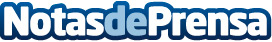 AleaSoft: Subidas de precios en los mercados de energía durante los últimos días de noviembreEn la cuarta semana de noviembre se registraron aumentos en los precios de los mercados spot y de futuros de electricidad europeos, así como del Brent, gas, carbón y CO2. En algunos casos se alcanzaron valores que no se veían desde hace algunos meses: en el carbón, desde enero, en el Brent, desde marzo, y en el CO2, desde septiembre. El gas volvió a superar los 14 €/MWh. Estas subidas, el descenso de la producción renovable y el aumento de la demanda ayudaron al aumento de precios de los mercados spotDatos de contacto:Alejandro Delgado900 10 21 61Nota de prensa publicada en: https://www.notasdeprensa.es/aleasoft-subidas-de-precios-en-los-mercados-de Categorias: Internacional Nacional Sector Energético http://www.notasdeprensa.es